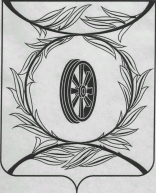 Челябинская областьСОБРАНИЕ ДЕПУТАТОВКАРТАЛИНСКОГО МУНИЦИПАЛЬНОГО РАЙОНАРЕШЕНИЕот 28 апреля 2022 года № 285-Н                                                      О выплате стипендий Собрания депутатов Карталинского муниципального района одарённым детямВ целях поощрения одаренных детей Карталинского муниципального района, на основании решения Собрания депутатов Карталинского муниципального района от 22.04.2013 года № 520-Н «О стипендии Собрания депутатов Карталинского муниципального района одаренным детям», Собрание депутатов Карталинского муниципального района РЕШАЕТ:1. Выплатить 25 стипендий по 2000 рублей каждая одаренным детям  Карталинского муниципального района за 2021-2022  учебный год, согласно списка (прилагается).2. Вручить одаренным детям, удостоенным стипендии Собрания депутатов Карталинского муниципального района за 2021-2022  учебный год, грамоты.3. Контроль за выполнением настоящего решения возложить на комиссию по социальной политике Собрания депутатов Карталинского муниципального района.4. Разместить настоящее решение в официальном сетевом издании администрации Карталинского муниципального района в сети Интернет (http://www.kartalyraion.ru).Председатель Собрания депутатов      Карталинского муниципального района                                Е. Н. СлинкинПриложение к решению Собрания депутатов Карталинского муниципального районаот 28 апреля 2022 года № 285-НСписокодаренных детей, удостоенных стипендий Собрания депутатов Карталинского муниципального района за 2021-2022  учебный годОбщение и лидерствоАкадемические достиженияИнтеллектуальная  деятельностьТворческое и продуктивное мышление                                                 Художественная деятельностьСпортивные достижения№ п/пФИОклассОбразовательная организация1.Кобзева Дарья Александровна9Филиал МОУ «СОШ №17 имени Героя Советского Союза  Серафима Ивановича Землянова»-«СОШ№3»2.Толмачева Елизавета Олеговна9Филиал МОУ « Новокаволиновая СОШ»-«Джабыкская ООШ»3.Иванов Егор Вадимович9МОУ «СОШ№1 г.Карталы»4.Жангабулов Руслан Газизович11МОУ «Великопетровская СОШ имени Героя Советского Союза Ивана Семеновича Пьянзина»№ п/пФИОклассОбразовательная организация5.Качур Валерия Андреевна9МОУ «СОШ №17 имени Героя Советского Союза  Серафима Ивановича Землянова»6.Иванова Мария Николаевна10 МОУ «СОШ№45 г.Карталы»7.Калугин Илья Аркадьевич9МОУ «СОШ №45 г.Карталы»8.Звездин Алексей Николаевич11 МОУ «СОШ№45 г.Карталы»9.Головачев Евгений Олегович11МОУ «Великопетровская СОШ имени Героя Советского Союза Ивана Семеновича Пьянзина»№ п/пФИОклассОбразовательная организация10.Утепова Салтанат Амиржановна8МОУ «Снежненская СОШ»11.Дорофейчева Полина Владимировна11 МОУ «СОШ№45 г.Карталы»12.Белоусов Никита Константинович11 МОУ «СОШ№45 г.Карталы»13.Максименко Матвей Сергеевич9МОУ «Великопетровская СОШ имени Героя Советского Союза Ивана Семеновича Пьянзина»14.Макар Екатерина Антоновна11МОУ «Полтавская СОШ»№ п/пФИОклассОбразовательная организация15.Пальчиков Александр Павлович9МОУ «Полтавская СОШ»16.Наумов Егор Владимирович9МОУ «Южно-Степная   СОШ»17.Гульков Дмитрий Александрович8МОУ «Еленинская СОШ имени Героя Советского Союза  Василия Григорьевича  Зайцева»18.Рыжкова Виктория Андреевна11МОУ «Новокаолиновая  СОШ»19.Замятина Арина Андреевна8МОУ «СОШ№131 г. Карталы имени Героя Советского Союза К.С.Заслонова»№ п/пФИОклассОбразовательная организация20.Егорова Ульяна Олеговна8МОУ «Анненская СОШ»21.Козлов Александр Сергеевич9Филиал МОУ «СОШ№1 г.Карталы»-«Специальная (коррекционная) школа для учащихся с ограниченными возможностями здоровья»22Валентеева Ольга Александровна9Филиал МОУ «СОШ№131 г.Карталы имени Героя Советского Союза К.С.Заслонова»- «СОШ№31»№ п/пФИОклассОбразовательная организация23.Шальнева Дарья АлексеевнаМУ «Спортивная школа» города Карталы24.Звездин Матвей ИльичМУ «Спортивная школа» города Карталы25.Авдеева Анастасия АлександровнаМУ «Спортивная школа» города Карталы